The 5 Components of Health Related Fitness are:Cardiorespiratory EnduranceMuscular StrengthMuscular EnduranceFlexibilityBody Composition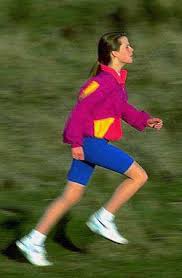 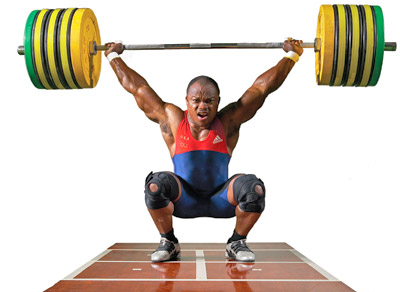 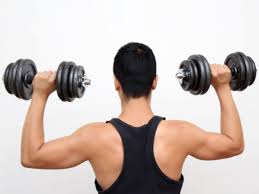 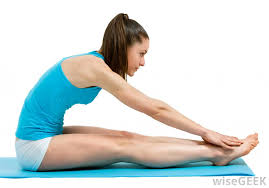 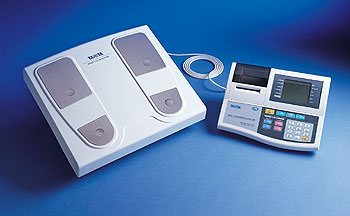 